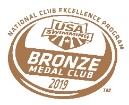  Weekly Splash – June 25thRBY Swim Team Mission Statement: To provide a positive team environment that promotes respect, integrity, perseverance and accountability which enables optimal health and athletic development through swim training, instruction and competition. Practice for week of 6/22: Please follow posted Long Course practice schedule for week of June 22. Normal Long Course practice schedule will begin on Monday, July 1stFor weather related practice updates: please check your emails before leaving for practice when there is inclement weather.Practice Schedule Update: Due to the Summer Sizzle swim meet this weekend, we will be holding one practice this weekend for all Senior swimmers.  Practice will be at Camp Zehnder on Saturday, June 29th from 6:00 to 8:00 am.  Any Sr/Sr1/Sr1W/Sr2/Sr1B and Sr2B swimmer NOT competing at Summer Sizzle should attend practice.  There will be NO Sunday practice this Sunday, 6/30 at Camp Zehnder. NJS Long Course Silver/Bronze Meet: The registration deadline for the NJS Long Course Silver/Bronze Championships @ Princeton (7/12/19 - 7/14/19) swim meet is just around the corner and we are asking that you login to declare whether or not you're going to the meet. If you are going, you will need to declare by the registration deadline, 7/2/19.Hazlet and Holmdel Locations: The pool managers at both Hazlet and Holmdel have requested that parents not be on the pool deck while practice is in progress as it is a liability issue.  Parents can sit under the tent at Holmdel and at the picnic tables up top at Hazlet.  Thank you for your cooperation. Summer Sizzle Meet: Please check to see if your swimmer(s) is entered in this weekend's Summer Sizzle. If you are scratching your swimmer(s) from a session of  Summer Sizzle or from the entire meet please send an email to longcoursemeetscratches@gmail.com before noon on Tuesday.  If no email is received by noon on Tuesday and your child is entered in Summer Sizzle you could be assigned to time at the meet.  All timing assignments will be posted on the website by Wednesday at 7pm.  As per the handbook, it is your responsibility to check the website to see if your family has been assigned to work.  If you are unable to work, it is your responsibility to find a replacement.  PLEASE ONLY SEND SCRATCHES FOR SUMMER SIZZLE IF YOUR CHILD IS NOT ENTERED YOU DO NOT NEED TO RESPOND. If there is an emergency please contact Kirsten Rennard or Stacy McGann with your situation.  It is critical that you receive a confirmation back from them that they are aware you cannot work.   Swim team tryouts:  Tryouts will be held on July 22nd . See website for details. Tentative Long Course Meet Schedule: EEX Summer Sizzle – June 28-30 July Independence Meet – July 5-7 Summer Luau – July 6-7 LC Silver/Bronze – July 12-14 LC JO’s – July 25-28 YMCA LC Nationals – July 30- Aug 3rd 